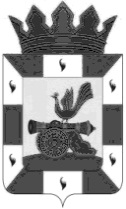 АДМИНИСТРАЦИЯ МУНИЦИПАЛЬНОГО ОБРАЗОВАНИЯ«СМОЛЕНСКИЙ РАЙОН» СМОЛЕНСКОЙ ОБЛАСТИ	П О С Т А Н О В Л Е Н И Еот 25.01.2022 № 83 В соответствии с Федеральным законом от 06.10.2003 № 131 -ФЗ «Об общих принципах организации местного самоуправления в Российской Федерации», Федеральным законом Российской Федерации от 29.12.2012 № 273-ФЗ «Об образовании в Российской Федерации», на основании приказов Министерства просвещения Российской Федерации от 31.07.2020 № 373 «Об утверждении Порядка организации и осуществления образовательной деятельности по основным общеобразовательным программам – образовательным программам дошкольного образования», от 22.03.2021 № 115 «Об утверждении Порядка организации о осуществления образовательной деятельности по основным общеобразовательным программам – образовательным программам начального общего, основного общего и среднего общего образования», от 09.11.2018 № 196 «Об утверждении Порядка организации и осуществления образовательной деятельности по дополнительным общеобразовательным программам»АДМИНИСТРАЦИЯ МУНИЦИПАЛЬНОГО ОБРАЗОВАНИЯ СМОЛЕНСКИЙ РАЙОН» СМОЛЕНСКОЙ ОБЛАСТИ ПОСТАНОВЛЯЕТ:1.  Утвердить Положение об организации предоставления общедоступного и бесплатного дошкольного, начального общего, основного общего, среднего общего и дополнительного образования по дополнительным общеобразовательным программам в муниципальных образовательных учреждениях, расположенных на территории муниципального образования «Смоленский район» Смоленской области.2. Постановление Администрации муниципального образования «Смоленский район» Смоленской области «Об утверждении Положения об  организации предоставления общедоступного и бесплатного дошкольного, начального общего, основного общего, среднего общего образования по основным общеобразовательным программам, а также дополнительного  образования детей в муниципальных бюджетных образовательных учреждениях, расположенных  на территории муниципального образования «Смоленский район» Смоленской области» от 20.10.2017 года № 2183 признать утратившим силу.      3.   Опубликовать настоящее постановление в газете «Сельская правда».      4. Контроль за исполнением настоящего постановления возложить на председателя комитета по образованию Администрации муниципального образования «Смоленский район» Смоленской области (И.В. Лонщакова).Глава муниципального образования«Смоленский район» Смоленской области                                    О.Н. ПавлюченковаУТВЕРЖДЕНОпостановлением Администрации муниципального	образования«Смоленский район» Смоленской областиот 25.01.2022 № 83ПОЛОЖЕНИЕоб организации предоставления общедоступного и бесплатного дошкольного, начального общего, основного общего, среднего общего и дополнительного образования по дополнительным общеобразовательным программам в муниципальных образовательных учреждениях, расположенных на территории муниципального образования «Смоленский район» Смоленской областиОбщие положенияПоложение об организации предоставления общедоступного и бесплатного дошкольного, начального общего, основного общего, среднего общего образования и дополнительного образования по дополнительным общеобразовательным программам в муниципальных образовательных учреждениях, расположенных на территории муниципального образования «Смоленский район» Смоленской области (далее – положение) разработано в соответствии с Конституцией Российской  Федерации,  Федеральными  законами  от  29.12.2012  №  273-ФЗ «Об образовании в Российской Федерации», от 06.10.2003 № 131-ФЗ «Об общих принципах организации местного самоуправления в Российской Федерации», Порядком организации и осуществления образовательной деятельности по основным общеобразовательным программам - образовательным программам дошкольного образования, утвержденным приказом Министерства просвещения Российской Федерации от 31.07.2020 № 373, Порядком организации и осуществления образовательной деятельности по основным общеобразовательным программам - образовательным программам начального общего, основного общего и среднего общего образования, утвержденным приказом Министерства просвещения Российской Федерации от 22.03.2021 № 115, Порядком организации и осуществления образовательной деятельности по дополнительным общеобразовательным программам, утвержденным приказом Министерства просвещения Российской Федерации от 09.11.2018 № 196.Настоящее положение регламентирует организацию и осуществление образовательной деятельности для учащихся, воспитанников (далее – обучающиеся) по основным общеобразовательным программам - образовательным программам дошкольного, начального общего, основного общего, среднего общего образования, а также дополнительным общеобразовательным программам в муниципальных образовательных учреждениях, подведомственных комитету образования и расположенных на территории муниципального образования «Смоленский район» Смоленской области, в том числе для учащихся с ограниченными возможностями здоровья.Организацию предоставления общедоступного и бесплатного дошкольного, начального общего, основного общего и среднего общего образования по основным общеобразовательным программам, а также дополнительного образования по дополнительным общеобразовательным программам осуществляет Комитет по образованию Администрации муниципального образования «Смоленский район» Смоленской области (далее - Комитет по образованию).Непосредственную деятельность по предоставлению общедоступного и бесплатного дошкольного, начального общего, основного общего, среднего общего образования по основным общеобразовательным программам, а также дополнительного образования по дополнительным общеобразовательным программам осуществляют муниципальные образовательные учреждения, расположенные на территории муниципального образования «Смоленский район» Смоленской области (далее - муниципальные образовательные учреждения) в соответствии с действующим законодательством в сфере образования.Муниципальная система образования Смоленского района представлена совокупностью муниципальных образовательных учреждений различных типов, реализующих основные общеобразовательные программы, дополнительные общеобразовательные программы разных уровней и направленностей.2. Полномочия органов местного самоуправления муниципального образования «Смоленский район» Смоленской области в сфере образования          В соответствии со статьёй 9 Федерального закона от 29.12.2012 № 273-ФЗ«Об образовании в Российской Федерации» к полномочиям органов местного самоуправления муниципального образования «Смоленский район» Смоленской области по решению вопросов местного значения в сфере образования относятся:организация предоставления общедоступного и бесплатного дошкольного, начального общего, основного общего, среднего общего образования по основным общеобразовательным программам в муниципальных образовательных учреждениях (за исключением полномочий по финансовому обеспечению реализации основных общеобразовательных программ в соответствии с федеральными государственными образовательными стандартами);организация предоставления дополнительного образования детей в муниципальных образовательных учреждениях (за исключением дополнительного образования детей, финансовое обеспечение которого осуществляется органами государственной власти субъекта Российской Федерации);создание условий для осуществления присмотра и ухода за детьми, содержания детей в муниципальных образовательных учреждениях;создание, реорганизация, ликвидация муниципальных образовательных учреждений (за исключением создания органами местного самоуправления муниципальных районов муниципальных образовательных организаций высшего образования), осуществление функций и полномочий учредителей муниципальных образовательных учреждений;обеспечение содержания зданий и сооружений муниципальных образовательных учреждений, обустройство прилегающих к ним территорий;учет детей, подлежащих обучению по образовательным программам дошкольного, начального общего, основного общего и среднего общего образования, закрепление муниципальных образовательных учреждений за конкретными территориями муниципального образования «Смоленский район» Смоленской области;иные полномочия, установленные Федеральным Законом от 29.12.2012 № 273-ФЗ «Об образовании в Российской Федерации» и иными нормативными правовыми актами Российской Федерации, Смоленской области и муниципального образования «Смоленский район» Смоленской области.3.Общие вопросы по организации деятельности муниципальных образовательных учрежденийМуниципальные образовательные учреждения создаются, реорганизуются и ликвидируются в соответствии с Гражданским кодексом Российской Федерации», Федеральным законом от 29.12.2012 № 273-ФЗ «Об образовании в Российской Федерации» и в порядке, предусмотренном нормативными правовыми актами Смоленской области и муниципального образования «Смоленский район» Смоленской области.Учредителем и собственником имущества муниципальных образовательных учреждений является муниципальное образование «Смоленский район» Смоленской области.Имущество муниципальных образовательных учреждений закрепляется за ними на праве оперативного управления в соответствии с Гражданским кодексом Российской Федерации.Муниципальное образовательное учреждение действует на основании устава, утвержденного в порядке, установленном законодательством Российской Федерации. Компетенция, права, обязанности и ответственность муниципальной образовательной организации устанавливаются Федеральным законом от 29.12.2012 № 273-ФЗ «Об образовании в Российской Федерации» и иными нормативными правовыми актами Российской Федерации, Смоленской области и муниципального образования «Смоленский район» Смоленской области.С целью обеспечения прав всех граждан, проживающих на территории Смоленского района, на получение общего образования Комитет по образованию осуществляет учет детей, подлежащих обучению по образовательным программам дошкольного, начального общего, основного общего и среднего общего образования, а также форм получения образования, определенных родителями (законными представителями) детей.Муниципальные образовательные учреждения создают условия для реализации гражданами Российской Федерации гарантированного государством права на получение общедоступного и бесплатного дошкольного, начального общего, основного общего, среднего общего образования, а также дополнительного образования.В муниципальных образовательных учреждениях образовательная деятельность осуществляется на государственном языке Российской Федерации. Преподавание и изучение государственного языка Российской Федерации в рамках имеющих государственную аккредитацию образовательных программ осуществляется в соответствии с федеральными государственными образовательными стандартами.Управление муниципальным образовательным учреждением осуществляется в соответствии с нормативными правовыми актами Российской Федерации  с  учетом  особенностей,  установленных  Федеральным  законом от 29.12.2012 № 273-ФЗ «Об образовании в Российской Федерации».Руководитель муниципального образовательного учреждения назначается и освобождается от должности распоряжением Главы муниципального образования «Смоленский район» Смоленской области. Руководитель муниципального образовательного учреждения несет ответственность за руководство образовательной, научной, воспитательной работой и организационно-хозяйственной деятельностью образовательного учреждения, предоставление муниципальных услуг, определенных муниципальным заданием, выполнение показателей их объема и качества.Муниципальное образовательное учреждение принимает локальные нормативные акты, содержащие нормы, регулирующие образовательные отношения (далее - локальные нормативные акты), в пределах своей компетенции в соответствии с законодательством Российской Федерации и в порядке, установленном его уставом.Прием в муниципальные образовательные учреждения на обучение по общеобразовательным программам дошкольного, начального общего, основного общего, среднего общего образования, а также дополнительным общеобразовательным (общеразвивающим) программам осуществляется в порядке, установленном федеральным органом исполнительной власти, осуществляющим функции по выработке государственной политики и нормативно-правовому регулированию в сфере образования.Прием в муниципальные образовательные учреждения в части, не урегулированной законодательством об образовании, устанавливается муниципальным образовательным учреждением самостоятельно локальными нормативными актами.Для осуществления организованного приема граждан в муниципальные дошкольные и общеобразовательные учреждения ежегодно постановлением Администрации муниципального образования «Смоленский район» Смоленской области закрепляются муниципальные дошкольные и общеобразовательные учреждения за конкретными территориями муниципального образования.В случае прекращения деятельности муниципального образовательного учреждения, аннулирования соответствующей лицензии на осуществление образовательной деятельности, лишения его государственной аккредитации образовательной деятельности по соответствующей образовательной программе или истечения срока действия государственной аккредитации образовательной деятельности по соответствующей образовательной программе, а также в случае приостановления действия лицензии на осуществление образовательной деятельности,   приостановления   действия   государственной   аккредитацииобразовательной деятельности полностью или в отношении отдельных уровней образования учредитель в лице комитета образования обеспечивает перевод совершеннолетних учащихся с их согласия и несовершеннолетних учащихся с согласия их родителей (законных представителей) в другие муниципальные образовательные учреждения, осуществляющие образовательную деятельность по образовательным программам соответствующих уровней и направленности.4. Организация предоставления общедоступного и бесплатного дошкольного образования по основным общеобразовательным программамДошкольное образование является одним из уровней общего образования.Дошкольное образование может быть получено в муниципальных образовательных учреждениях, осуществляющих образовательную деятельность, а также вне учреждений - в форме семейного образования.Форма получения дошкольного образования определяется родителями (законными представителями) несовершеннолетнего обучающегося. При выборе родителями (законными представителями) детей формы получения дошкольного образования в форме семейного образования родители (законные представители) информируют об этом выборе Комитет по образованию Администрации муниципального образования «Смоленский район» Смоленской области.В целях реализации прав граждан на получение общедоступного и бесплатного дошкольного образования по основным общеобразовательным программам - образовательным программам дошкольного образования на территории муниципального образования «Смоленский район» Смоленской области функционируют муниципальные образовательные учреждения, реализующие программу дошкольного образования (далее – образовательные учреждения).Образовательное учреждение может использовать сетевую форму реализации образовательных программ дошкольного образования и (или) отдельных компонентов, предусмотренных образовательными программами (в том числе различного вида и (или) направленности), обеспечивающую возможность освоения образовательных программ воспитанниками с использованием ресурсов нескольких образовательных учреждений, осуществляющих образовательную деятельность, а также при необходимости с использованием ресурсов иных учреждений. Использование сетевой формы реализации образовательных программ дошкольного образования осуществляется на основании договора между указанными учреждениями, в котором указываются основные характеристики образовательной программы, реализуемой с использованием такой формы (в том числе вид и (или) направленность) (при реализации части образовательной программы определенного вида и (или) направленности указываются также характеристики отдельных компонентов, предусмотренных образовательными программами), а также объём ресурсов, используемых каждым из указанных учреждений, и распределение обязанностей между ними, срок действия этого договора.Образовательное учреждение обеспечивает получение дошкольного образования, присмотр и уход за воспитанниками в возрасте от двух месяцев (при наличии условий) до прекращения образовательных отношений.Сроки получения дошкольного образования устанавливаются федеральным государственным образовательным стандартом дошкольного образования.Содержание дошкольного образования определяется образовательной программой дошкольного образования. Требования к структуре, объему, условиям реализации и результатам освоения образовательной программы дошкольного образования определяются федеральным государственным образовательным стандартом дошкольного образования.Образовательные программы дошкольного образования самостоятельно разрабатываются и утверждаются образовательными учреждениями в соответствии с федеральным государственным образовательным стандартом дошкольного образования и с учетом соответствующих примерных образовательных программ дошкольного образования.Освоение образовательных программ дошкольного образования не сопровождается проведением промежуточных аттестаций и итоговой аттестации воспитанников.В образовательных учреждениях образовательная деятельность осуществляется на государственном языке Российской Федерации. Образовательная деятельность может осуществляться на родном языке из числа языков народов Российской Федерации, в том числе на русском языке как родном языке, в соответствии с образовательной программой дошкольного образования и на основании заявления родителей (законных представителей). Образовательная деятельность по образовательным программам дошкольного образования в образовательных учреждениях осуществляется в группах. Группы могут иметь общеразвивающую, компенсирующую, оздоровительную или комбинированную направленность.В группах общеразвивающей направленности осуществляется реализация образовательной программы дошкольного образования.В группах компенсирующей направленности осуществляется реализация адаптированной образовательной программы дошкольного образования для детей с ограниченными возможностями здоровья с учётом особенностей их психофизического развития, особых образовательных потребностей, индивидуальных возможностей, обеспечивающей коррекцию нарушений развития и социальную адаптацию воспитанников с ограниченными возможностями здоровья.Группы оздоровительной направленности создаются для детей с туберкулезной интоксикацией, часто болеющих детей и других категорий детей, нуждающихся в длительном лечении и проведении для них необходимого комплекса специальных лечебно-оздоровительных мероприятий. В группах оздоровительной направленности осуществляется реализация образовательной программы дошкольного образования, а также комплекс санитарно-гигиенических, лечебно-оздоровительных и профилактических мероприятий и процедур.В группах комбинированной направленности осуществляется совместное образование здоровых детей и детей с ограниченными возможностями здоровья в соответствии с образовательной программой дошкольного образования, адаптированной для детей с ограниченными возможностями здоровья с учетом особенностей их психофизического развития, особых образовательных потребностей, индивидуальных возможностей, обеспечивающей коррекцию нарушений развития и социальную адаптацию воспитанников с ограниченными возможностями здоровья.В образовательной организации могут быть организованы также:группы детей раннего возраста без реализации образовательной программы дошкольного образования, обеспечивающие развитие, присмотр, уход и оздоровление воспитанников в возрасте от 2 месяцев до 3 лет;группы по присмотру и уходу без реализации образовательной программы дошкольного образования для воспитанников в возрасте от 2 месяцев до прекращения образовательных отношений. В группах по присмотру и уходу обеспечивается комплекс мер по организации питания и хозяйственно-бытового обслуживания детей, обеспечению соблюдения ими личной гигиены и режима дня;семейные дошкольные группы с целью удовлетворения потребности населения в услугах дошкольного образования в семьях. Семейные дошкольные группы могут иметь любую направленность или осуществлять присмотр и уход за детьми без реализации образовательной программы дошкольного образования.В группы могут включаться как воспитанники одного возраста, так и воспитанники разных возрастов (разновозрастные группы).Режим работы образовательного учреждения устанавливается ее локальным нормативным актом. Группы могут функционировать в режиме: кратковременного пребывания (до 5 часов в день), сокращенного дня (8-10-часового пребывания), полного дня (10,5-12-часового пребывания), продленного дня (13-14 - часового пребывания) и круглосуточного пребывания детей. По запросам родителей (законных представителей) возможна организация работы групп также в выходные и праздничные дни.Образовательные программы дошкольного образования реализуются в группах, функционирующих в режиме не менее 3 часов в день.Родители (законные представители) несовершеннолетнего воспитанника, обеспечивающие получение воспитанником дошкольного образования в форме семейного образования, имеют право на получение методической, психолого- педагогической, диагностической и консультативной помощи без взимания платы, в том числе в дошкольных образовательных учреждениях и общеобразовательных учреждениях, если в них созданы соответствующие консультационные центры.Содержание дошкольного образования и условия организации обучения и воспитания детей с ограниченными возможностями здоровья определяются адаптированной образовательной программой дошкольного образования, а для детей- инвалидов также в соответствии с индивидуальной программой реабилитации или абилитации ребенка-инвалида.Условия для получения образования детьми с ограниченными возможностями здоровья определяются в заключении психолого-медико-педагогической комиссии.В образовательных учреждениях, осуществляющих образовательную деятельность по адаптированным образовательным программам дошкольного образования, должны быть созданы специальные условия для получения дошкольного образования детьми с ограниченными возможностями здоровья.Под специальными условиями для получения дошкольного образования детьми с ограниченными возможностями здоровья понимаются условия обучения, воспитания и развития таких детей, включающие в себя использование специальных образовательных программ и методов обучения и воспитания, специальных учебников, учебных пособий и дидактических материалов, специальных технических средств обучения коллективного и индивидуального пользования, предоставление услуг ассистента (помощника), оказывающего детям необходимую техническую помощь, проведение групповых и индивидуальных коррекционных занятий, обеспечение доступа в здания образовательных организаций и другие условия, без которых невозможно или затруднено освоение образовательных программ дошкольного образования детьми с ограниченными возможностями здоровья.В целях доступности получения дошкольного образования детьми с ограниченными возможностями здоровья организацией обеспечивается:для детей с ограниченными возможностями здоровья по зрению:присутствие ассистента, оказывающего ребенку необходимую помощь;обеспечение выпуска альтернативных форматов печатных материалов (крупный шрифт) или аудиофайлов;для детей с ограниченными возможностями здоровья по слуху:обеспечение надлежащими звуковыми средствами воспроизведения информации;для детей, имеющих нарушения опорно-двигательного аппарата, материально-технические условия должны обеспечивать возможность беспрепятственного доступа детей в учебные помещения, столовые, туалетные и другие помещения организации, а также их пребывания в указанных помещениях (наличие пандусов, поручней, расширенных дверных проемов, лифтов, локальное понижение стоек-барьеров до высоты не более 0,8 м; наличие специальных кресел и других приспособлений).Дошкольное образование детей с ограниченными возможностями здоровья может быть организовано как совместно с другими детьми, так и в отдельных группах или отдельных образовательных учреждениях.Количество детей в группах компенсирующей направленности не должно превышать:для детей с тяжелыми нарушениями речи - 6 детей в возрасте до 3 лет и 10 детей в возрасте старше 3 лет;для детей с фонетико-фонематическими нарушениями речи - 12 детей в возрасте старше 3 лет;для глухих детей - 6 детей для обеих возрастных групп; для слабослышащих детей - 6 детей в возрасте до 3 лет и 8 детей в возрасте старше 3 лет;для слепых детей - 6 детей для обеих возрастных групп; для слабовидящих детей - 6 детей в возрасте до 3 лет и 10 детей в возрасте старше 3 лет;для детей с амблиопией, косоглазием - 6 детей в возрасте до 3 лет и 10 детей в возрасте старше 3 лет;для детей с нарушениями опорно-двигательного аппарата - 6 детей в возрасте до 3 лет и 8 детей в возрасте старше 3 лет;для детей с задержкой психоречевого развития - 6 детей в возрасте до 3 лет; - для детей с задержкой психического развития - 10 детей в возрасте старше 3 лет;для детей с умственной отсталостью легкой степени - 10 детей в возрасте старше 3 лет;для детей с умственной отсталостью умеренной, тяжелой степени - 8 детей в возрасте старше 3 лет;для детей с расстройствами аутистического спектра - 5 детей для обеих возрастных групп;для детей	со	сложными	дефектами	(тяжелыми	и множественными нарушениями развития) - 5 детей для обеих возрастных групп.Количество детей в группах комбинированной направленности не должно превышать:в возрасте до 3 лет - не более 10 детей, в том числе не более 3 детей с ограниченными возможностями здоровья; в возрасте старше 3 лет:не более 10 детей, в том числе не более 3 глухих детей, или слепых детей, или детей с нарушениями опорно-двигательного аппарата, или детей с умственной отсталостью умеренной, тяжелой степени, или с расстройствами аутистического спектра, или детей со сложным дефектом;не более 15 детей, в том числе не более 4 слабовидящих и (или) детей с амблиопией и (или) косоглазием, или слабослышащих детей, или детей, имеющих тяжелые нарушения речи, или детей с умственной отсталостью легкой степени;не более 17 детей, в том числе не более 5 детей с задержкой психического развития, детей с фонетико-фонематическими нарушениями речи.Допускается организовывать разновозрастные группы компенсирующей или комбинированной направленности для детей от 2 месяцев до 3 лет и от 3 лет и старше с учетом возможности организации в них режима дня, соответствующего анатомо-физиологическим особенностям детей каждой возрастной группы, с предельной наполняемостью 6 и 12 человек соответственно.При комплектовании групп комбинированной направленности не допускается смешение более 3 категорий детей с ограниченными возможностями здоровья; при объединении детей с разными нарушениями в развитии учитываются направленность адаптированных образовательных программ дошкольного образования и возможности их одновременной реализации в одной группе.При получении дошкольного образования детьми с ограниченными возможностями здоровья в группах компенсирующей направленности в штатное расписание вводятся штатные единицы следующих специалистов: учитель- дефектолог (олигофренопедагог, сурдопедагог, тифлопедагог), учитель-логопед, педагог-психолог, тьютор, ассистент (помощник) на каждую группу:для детей с нарушениями слуха (глухих, слабослышащих, позднооглохших)не менее 0,5 штатной единицы учителя-логопеда, не менее 1 штатной единицы учителя-дефектолога (сурдопедагога), не менее 0,5 штатной единицы педагога- психолога;для детей с нарушениями зрения (слепых, слабовидящих, с амблиопией и косоглазием) - не менее 1 штатной единицы учителя-дефектолога (тифлопедагога), не менее 0,5 штатной единицы учителя-логопеда, не менее 0,5 штатной единицы педагога-психолога;для детей с тяжелыми нарушениями речи - не менее 1 штатной единицы учителя-логопеда, не менее 0,5 штатной единицы педагога-психолога;для детей с нарушениями опорно-двигательного аппарата - не менее 1 штатной единицы учителя-дефектолога и (или) педагога-психолога, не менее 0,5 штатной единицы учителя-логопеда, не менее 0,5 штатной единицы ассистента (помощника);для детей с расстройствами аутистического спектра - не менее 0,5 штатной единицы учителя-дефектолога (олигофренопедагога) и/или педагога-психолога, не менее 0,5 штатной единицы учителя-логопеда;для детей с задержкой психического развития - не менее 1 штатной единицы учителя-дефектолога (олигофренопедагога) и/или педагога-психолога, не менее 0,5 штатной единицы учителя-логопеда;для детей с умственной отсталостью - не менее 1 штатной единицы учителя- дефектолога (олигофренопедагога), не менее 0,5 штатной единицы учителя- логопеда и не менее 1 штатной единицы педагога-психолога;для детей со сложным дефектом (тяжелыми и множественными нарушениями развития) - не менее 1 штатной единицы учителя-дефектолога и (или) педагога- психолога, не менее 0,5 штатной единицы учителя-логопеда, не менее 1 штатной единицы ассистента (помощника).На каждую группу компенсирующей направленности для детей с нарушениями зрения (слепых), или расстройствами аутистического спектра, или умственной отсталостью (умеренной и тяжелой степени) - не менее 1 штатной единицы тьютора.При получении дошкольного образования детьми с ограниченными возможностями здоровья в группах комбинированной направленности для организации непрерывной образовательной деятельности и коррекционных занятий с учетом особенностей детей в штатное расписание вводятся штатные единицы следующих специалистов: учитель-дефектолог (олигофренопедагог, сурдопедагог, тифлопедагог), учитель-логопед, педагог-психолог, тьютор, ассистент (помощник) из расчета 1 штатная единица:учителя-дефектолога (сурдопедагога, тифлопедагога, олигофренопедагога) на каждые 5-12 обучающихся с ограниченными возможностями здоровья;учителя-логопеда	на	каждые	5-12	обучающихся	с	ограниченными возможностями здоровья;педагога-психолога	на	каждые	20	обучающихся	с	ограниченными возможностями здоровья;тьютора на каждые 1 - 5 обучающихся с ограниченными возможностями здоровья;ассистента (помощника) на каждые 1 - 5 обучающихся с ограниченными возможностями здоровья.Для воспитанников, нуждающихся в длительном лечении, детей- инвалидов, которые по состоянию здоровья не могут посещать образовательные учреждения, на основании заключения медицинской организации и письменного обращения родителей (законных представителей) обучение по образовательным программам дошкольного образования организуется на дому или в медицинских организациях.Порядок регламентации и оформления отношений государственным и муниципальным образовательным учреждением и родителями (законными представителями) воспитанников, нуждающихся в длительном лечении, а также детей-инвалидов в части организации обучения по образовательным программам дошкольного образования на дому или в медицинских организациях определяется нормативным правовым актом уполномоченного органа государственной власти субъекта Российской Федерации.5. Организация предоставления общедоступного и бесплатного начального общего, основного общего, среднего общего образования по основным общеобразовательным программамНачальное общее образование, основное общее образование, среднее общее образование являются обязательными уровнями образования. Требование обязательности среднего общего образования применительно к конкретному учащемуся сохраняет силу до достижения им возраста восемнадцати лет, если соответствующее образование не было получено учащимся ранее.В целях реализации прав граждан на получение общедоступного и бесплатного начального общего, основного общего, среднего общего образования по основным общеобразовательным программам на территории муниципального образования «Смоленский район» Смоленской области функционируют муниципальные общеобразовательные учреждения, реализующие основные общеобразовательные программы начального общего, основного общего и среднего образования (далее – общеобразовательные учреждения).Правила приема в общеобразовательные учреждения на обучение по основным общеобразовательным программам обеспечивают прием в общеобразовательное учреждение граждан, имеющих право на получение общего образования соответствующего уровня и проживающих на территории, за которой закреплено указанное образовательное учреждение.Для осуществления организованного приема граждан в общеобразовательные учреждения ежегодно постановлением Администрации муниципального образования «Смоленский район» Смоленской области закрепляются муниципальные общеобразовательные учреждения за конкретными территориями муниципального образования.Прием на обучение в общеобразовательные учреждения проводится на принципе равных условий приема для всех поступающих за исключением лиц, которым в соответствии с федеральным законодательством предоставлены особые права (преимущества) при приеме на обучение.При приеме на свободные места детей, не проживающих на закрепленной территории, преимущественным правом обладают дети граждан, имеющих право на первоочередное, внеочередное предоставление места в общеобразовательном учреждении в соответствии с законодательством Российской Федерации и нормативны правовыми актами Смоленской области.Проживающие в одной семье и имеющие общее место жительства дети имеют право преимущественного приема на обучение по образовательным программам начального общего образования в общеобразовательные учреждения, в которых обучаются их братья и (или) сестры.Получение начального общего образования в общеобразовательных учреждениях начинается по достижении детьми возраста шести лет и шести месяцев при отсутствии противопоказаний по состоянию здоровья, но не позже достижения ими возраста восьми лет. По заявлению родителей (законных представителей) детей учредитель общеобразовательного учреждения в лице комитета по образованию Администрации муниципального образования «Смоленский район» Смоленской области вправе разрешить прием детей в общеобразовательное учреждение на обучение по общеобразовательным программам начального общего образования в более раннем или более позднем возрасте.При приеме на обучение общеобразовательное учреждение обязано ознакомить поступающего и (или) его родителей (законных представителей) со своим уставом, со сведениями о дате предоставления и регистрационном номере лицензии на осуществление образовательной деятельности, свидетельством о государственной аккредитации, с образовательными программами и другими документами, регламентирующими организацию и осуществление образовательной деятельности, права и обязанности обучающихся. При проведении приема на конкурсной основе поступающему предоставляется также информация о проводимом конкурсе и об итогах его проведения.В приеме в общеобразовательное учреждение может быть отказано только по причине отсутствия в нём свободных мест. В этом случае родители (законные представители) ребенка для решения вопроса о его устройстве могут самостоятельно обратиться в другое общеобразовательное учреждение или непосредственно в Комитет по образованию.Формы получения образования и формы обучения по общеобразовательным программам определяются соответствующими федеральными государственными образовательными стандартами, если иное не установлено действующим  законодательством Российской Федерации.Допускается сочетание различных форм получения образования и форм обученияОбщее образование может быть получено в муниципальных общеобразовательных учреждениях, а также вне учреждений - в форме семейного образования и самообразования. Среднее общее образование может быть получено в форме самообразования.Форма получения общего образования и форма обучения по конкретной общеобразовательной программе определяются родителями (законными представителями) несовершеннолетнего обучающегося. При выборе родителями (законными представителями) несовершеннолетнего обучающегося формы получения общего образования и формы обучения учитывается мнение ребенка.При выборе родителями (законными представителями) детей формы получения общего образования в форме семейного образования родители (законные представители) информируют об этом выборе Комитет по образованию.Обучение в форме семейного образования и самообразования осуществляется с правом последующего прохождения промежуточной и государственной итоговой аттестации в общеобразовательном учреждении.Обучающийся, получающий образование в форме семейного образования в семейной форме, по решению родителей (законных представителей) с учетом его мнения на любом этапе обучения вправе продолжить образование в любой иной форме, предусмотренной законодательством Российской Федерации в сфере образования, либо вправе сочетать формы получения образования и обучения.Обучающиеся, получившие основное общее образование или достигшие восемнадцати лет, имеют право на выбор образовательного учреждения, формы получения образования и формы обученияОбучение по индивидуальному учебному плану, в том числе ускоренное обучение, в пределах осваиваемых общеобразовательных программ осуществляется в порядке, установленном локальными нормативными актами общеобразовательного учреждения.При прохождении обучения в соответствии с индивидуальным учебным планом срок освоения общеобразовательной программы может быть изменен общеобразовательным учреждением с учетом особенностей и образовательных потребностей конкретного обучающегося.Сроки получения начального общего, основного общего и среднего общего образования устанавливаются федеральными государственными образовательными стандартами общего образования.Содержание начального общего, основного общего и среднего общего образования определяется образовательными программами начального общего, основного общего и среднего общего образования.Требования к структуре, объему, условиям реализации и результатам освоения общеобразовательных программ определяются соответствующими федеральными государственными образовательными стандартами с учетом требований законодательства Российской Федерации в области обеспечения санитарно-эпидемиологического благополучия населения.Общеобразовательные программы самостоятельно разрабатываются и утверждаются общеобразовательными учреждениями.Общеобразовательные учреждения, осуществляющие образовательную деятельность по имеющим государственную аккредитацию общеобразовательным программам, разрабатывают указанные образовательные программы в соответствии с федеральными государственными образовательными стандартами и с учетом соответствующих примерных основных образовательных программ.Общеобразовательная программа включает в себя учебный план, календарный учебный график, рабочие программы учебных предметов, курсов, дисциплин (модулей), оценочные и методические материалы, рабочую программу воспитания и календарный план воспитательной работы.Учебный план общеобразовательной программы определяет перечень, трудоемкость, последовательность и распределение по периодам обучения учебных предметов, курсов, дисциплин (модулей), иных видов учебной деятельности обучающихся и формы их промежуточной аттестации.Рабочая программа воспитания и календарный план воспитательной работы разрабатываются и утверждаются общеобразовательным учреждением с учетом включенных в примерные общеобразовательные программы примерных рабочих программ воспитания и примерных календарных планов воспитательной работы.Организация образовательной деятельности по общеобразовательным программам может быть основана на дифференциации содержания с учетом образовательных потребностей и интересов обучающихся, обеспечивающих углубленное изучение отдельных учебных предметов, предметных областей соответствующей образовательной программы (профильное обучение).При реализации общеобразовательных программ используются различные образовательные технологии, в том числе дистанционные образовательные технологии, электронное обучение.При угрозе возникновения и (или) возникновении отдельных чрезвычайных ситуаций, введении режима повышенной готовности или чрезвычайной ситуации на всей территории Российской Федерации либо на территории Смоленской области реализация общеобразовательных программ осуществляется с применением электронного обучения, дистанционных образовательных технологий вне зависимости от ограничений, предусмотренных в федеральных государственных образовательных стандартах, если реализация указанных образовательных программ без применения указанных технологий и перенос сроков обучения невозможны.Общеобразовательные программы реализуются общеобразовательным учреждением как самостоятельно, так и посредством сетевых форм их реализации.Общеобразовательное учреждение может использовать сетевую форму реализации общеобразовательных программ и (или) отдельных компонентов, предусмотренных образовательными программами (в том числе различного вида, уровня и (или) направленности), обеспечивающую возможность освоения образовательных программ обучающимися с использованием ресурсов нескольких организаций, осуществляющих образовательную деятельность, а также при необходимости с использованием ресурсов иных организаций. Использование сетевой формы реализации общеобразовательных программ осуществляется на основании договора между указанными учреждениями, в котором указываются основные характеристики образовательной программы, реализуемой с использованием такой формы (в том числе вид и (или) направленность) (при реализации части образовательной программы определенного вида и (или) направленности указываются также характеристики отдельных компонентов, предусмотренных образовательными программами), а также объём ресурсов, используемых каждым из указанных учреждений, и распределение обязанностей между ними, срок действия этого договора.При реализации общеобразовательных программ общеобразовательным учреждением может применяться форма организации образовательной деятельности, основанная на модульном принципе представления содержания общеобразовательной программы и построения учебных планов, использовании соответствующих образовательных технологий.В общеобразовательных учреждениях образовательная деятельность осуществляется на государственном языке Российской Федерации.При приеме (переводе) на обучение по имеющим государственную аккредитацию образовательным программам начального общего и основного общего образования выбор языка образования, изучаемых родного языка, в том числе русского языка как родного языка, осуществляется по заявлениям родителей (законных представителей) несовершеннолетних обучающихся.В общеобразовательном учреждении могут быть созданы условия для проживания обучающихся в интернате, а также для осуществления присмотра и ухода за детьми в группах продленного дня.Образовательная деятельность по общеобразовательным программам, в том числе адаптированным общеобразовательным программам, организуется всоответствии с расписанием учебных занятий, которое определяется общеобразовательным учреждением.При наличии необходимых условий (кадровых, финансовых, материально- технических и иных условий) возможно деление классов на группы при проведении учебных занятий, курсов, дисциплин (модулей).При проведении учебных занятий в малокомплектных общеобразовательных учреждениях допускается объединение в группы обучающихся по образовательным программам начального общего образования из нескольких классов.Учебный год в общеобразовательных учреждениях начинается 1 сентября и заканчивается в соответствии с учебным планом соответствующей общеобразовательной программы. В процессе освоения общеобразовательных программ учащимся предоставляются каникулы. Продолжительность каникул должна составлять не менее 7 календарных дней. Сроки начала и окончания каникул определяются общеобразовательным учреждением самостоятельно.При реализации утвержденных рабочих программ, учебных предметов, курсов, дисциплин (модулей) общеобразовательной программы объем домашних заданий (по всем учебным предметам) должен быть таким, чтобы затраты времени на его выполнение не превышали (в астрономических часах): во 2-3 классах – 1,5, в 4-5 классах – 2 часа, в 6-8 классах – 2,5 часа, в 9-11 классах – до 3,5 часов. В первом классе обучение проводится без балльного оценивания знаний обучающихся и домашних заданий.Освоение общеобразовательной программы, в том числе отдельной части или всего объема учебного предмета, курса, дисциплины (модуля) общеобразовательной программы, сопровождается текущим контролем успеваемости и промежуточной аттестацией обучающихся. Формы, периодичность и порядок проведения текущего контроля успеваемости и промежуточной аттестации обучающихся определяются общеобразовательным учреждением самостоятельно.Освоение обучающимися образовательных программ основного общего и среднего общего образования завершается итоговой аттестацией, которая является обязательной.Обучающиеся, освоившие в полном объеме соответствующую образовательную программу учебного года, переводятся в следующий класс.Обучающиеся, не прошедшие промежуточной аттестации по уважительным причинам или имеющие академическую задолженность, переводятся в следующий класс условно.Обучающиеся в общеобразовательном учреждении по общеобразовательным программам, не ликвидировавшие в установленные сроки академической задолженности в течение одного года с момента ее образования, по усмотрению их родителей (законных представителей), оставляются на повторное обучение, переводятся на обучение по адаптированным общеобразовательным программам в соответствии с рекомендациями психолого-медико-педагогической комиссии либо на обучение по индивидуальному учебному плану.Итоговая аттестация, завершающая освоение имеющих государственную аккредитацию основных образовательных программ, является государственной итоговой  аттестацией.  К  государственной  итоговой  аттестации  допускается обучающийся, не имеющий академической задолженности и в полном объеме выполнивший учебный план или индивидуальный учебный план, если иное не установлено порядком проведения государственной итоговой аттестации по соответствующим образовательным программам.Лицам, успешно прошедшим государственную итоговую аттестацию по образовательным программам основного общего и среднего общего образования, выдается в установленном законодательством об образовании порядке аттестат об основном общем или среднем общем образовании, подтверждающий получение общего образования соответствующего уровня.Лицам, не прошедшим итоговой аттестации или получившим на итоговой аттестации неудовлетворительные результаты, а также лицам, освоившим часть образовательной программы основного общего и среднего общего образования и (или) отчисленным из общеобразовательного учреждения, выдается справка об обучении или о периоде обучения по образцу, самостоятельно устанавливаемому общеобразовательным учреждением.Обучающиеся, не прошедшие государственной итоговой аттестации или получившие на государственной итоговой аттестации неудовлетворительные результаты, вправе пройти государственную итоговую аттестацию в сроки, определяемые порядком проведения государственной итоговой аттестации по соответствующим образовательным программам.Обучающиеся, освоившие образовательные программы основного общего образования и получившие на государственной итоговой аттестации неудовлетворительные результаты, по усмотрению их родителей (законных представителей), с учетом мнения обучающихся, а также с учетом рекомендаций психолого-медико-педагогической комиссии (при их наличии) могут быть оставлены на повторное обучение или получить основное общее образование в форме семейного образования с последующим прохождением государственной итоговой аттестации в порядке и сроки, установленные законодательством Российской Федерации.Лица, осваивающие общеобразовательную программу в форме самообразования или семейного образования либо обучавшиеся по не имеющей государственной аккредитации образовательной программе, вправе пройти экстерном промежуточную и государственную итоговую аттестацию (далее - аттестация) в общеобразовательном учреждении по имеющим государственную аккредитацию образовательным программам соответствующего уровня. Указанные лица, не имеющие основного общего или среднего общего образования, вправе пройти аттестацию экстерном в общеобразовательном учреждении бесплатно Обучающиеся, освоившие в полном объеме соответствующую образовательную программу учебного года, переводятся в следующий класс.Родители (законные представители) несовершеннолетнего обучающегося осуществляют выбор общеобразовательного учреждения для прохождения промежуточной и (или) государственной итоговой аттестации, в том числе на основе рекомендаций комитета образования.По желанию родителей (законных представителей) несовершеннолетних обучающихся общеобразовательное учреждение для прохождения аттестации может быть определена на один учебный год, на весь период получения общего образования либо на период прохождения конкретной аттестации.При прохождении аттестации экстерны пользуются академическими правами обучающихся по соответствующей образовательной программе.          Срок подачи заявления на зачисление для прохождения государственной итоговой аттестации в общеобразовательное учреждение составляет:по образовательным программам основного общего образования - не менее чем за две недели до даты проведения итогового собеседования по русскому языку, но не позднее 1 марта;по образовательным программам среднего общего образования - не менее чем за две недели до проведения итогового сочинения (изложения), но не позднее 1 февраля.Для экстернов по согласованию с ними или родителями (законными представителями) несовершеннолетних обучающихся утверждается график прохождения промежуточной аттестации. Промежуточная аттестации экстернов проводится по не более одному учебному предмету (курсу) в день.Обучающиеся, не освоившие образовательной программы начального общего и (или) основного общего образования, не допускаются к обучению на следующих уровнях общего образования.Обучающиеся по общеобразовательной программе в форме семейного образования, не ликвидировавшие в установленные сроки академической задолженности, продолжают получать образование в общеобразовательном учреждении.Обучающиеся по общеобразовательной программе в форме семейного образования имеют право на зачет общеобразовательным учреждением результатов промежуточной аттестации, пройденной в других общеобразовательных организациях, в установленном порядке.Экстернам, прошедшим промежуточную аттестацию и отчисленным из общеобразовательного учреждения, выдается справка.В муниципальном общеобразовательном учреждении могут быть созданы условия для проживания учащихся в интернате, а также для осуществления присмотра и ухода за учащимися в группах продленного дня.По согласию родителей (законных представителей) несовершеннолетнего учащегося, Комиссии по делам несовершеннолетних и защите их прав в муниципальном образовании «Смоленский район» Смоленской области, комитета образования, учащийся, достигший возраста пятнадцати лет, может оставить муниципальное общеобразовательное учреждение до получения основного общего образования. Комиссия по делам несовершеннолетних и защите их прав совместно с родителями (законными представителями) несовершеннолетнего, оставившего муниципальное общеобразовательное учреждение до получения основного общего образования, и комитетом образования, не позднее чем в месячный срок принимает меры по продолжению освоения несовершеннолетним образовательной программы основного общего образования в иной форме обучения и с его согласия по трудоустройству.Содержание общего образования и условия организации обучения обучающихся с ограниченными возможностями здоровья определяются адаптированной общеобразовательной программой, а для инвалидов также в соответствии с индивидуальной программой реабилитации инвалида.Под специальными условиями для получения образования обучающимися с ограниченными возможностями здоровья понимаются условия обучения, воспитания и развития таких обучающихся, включающие в себя использование специальных учебников, учебных пособий и дидактических материалов специальных технических средств коллективного и индивидуального пользования, предоставление услуг ассистента (помощника), оказывающего необходимую техническую помощь, проведение групповых и индивидуальных коррекционных занятий, обеспечение доступа в здания общеобразовательного учреждения, а также иные условия, без которых невозможно или затруднено освоение образовательных программ.Правила доступности общеобразовательных учреждений, реализующих образовательную деятельность по адаптированным общеобразовательным программам, определяются порядком обеспечения условий доступности для инвалидов объектов и предоставляемых услуг в сфере образования, а также оказания им при этом необходимой помощи.Образование обучающихся с ограниченными возможностями здоровья может быть организовано как совместно с другими обучающимися, так и в отдельных классах, группах. Количество обучающихся с ограниченными возможностями здоровья устанавливается из расчета не более 3 обучающихся при получении образования совместно с другими обучающимися.В общеобразовательных учреждениях, осуществляющих образовательную деятельность по адаптированным общеобразовательным программам, создаются специальные условия для получения образования обучающимися с ограниченными возможностями здоровья:а) для обучающихся с ограниченными возможностями здоровья по зрению:- адаптация официальных сайтов общеобразовательных учреждений в информационно-телекоммуникационной сети «Интернет» с учетом особых потребностей инвалидов по зрению с приведением их к международному стандарту доступности веб-контента и веб-сервисов (WCAG);- размещение в доступных для обучающихся, являющихся слепыми или слабовидящими, местах и в адаптированной форме (с учетом их особых потребностей) справочной информации о расписании лекций, учебных занятий (должна быть выполнена крупным (высота прописных букв не менее 7,5 см) рельефно-контрастным шрифтом (на белом или желтом фоне) и продублирована шрифтом Брайля);        - присутствие ассистента, оказывающего обучающемуся необходимую помощь; обеспечение  наличия  альтернативных  форматов  печатных  материалов(крупный шрифт) или аудиофайлов;- обеспечение доступа обучающегося, являющегося слепым и использующего собаку-поводыря, к зданию общеобразовательного учреждения, располагающему местом для размещения собаки-поводыря в часы обучения самого обучающегося;б) для обучающихся с ограниченными возможностями здоровья по слуху:- дублирование звуковой справочной информации о расписании учебных занятий визуальной (установка мониторов с возможностью трансляции субтитров (мониторы, их размеры и количество необходимо определять с учетом размеров помещения);- обеспечение надлежащими звуковыми средствами воспроизведения информации;- обеспечение получения информации с использованием русского жестового языка (сурдоперевода, тифлосурдоперевода);          в) для обучающихся, имеющих нарушения опорно-двигательного аппарата: обеспечение беспрепятственного доступа обучающихся в учебные помещения,столовые, туалетные и другие помещения общеобразовательного учреждения, а также их пребывания в указанных помещениях (наличие пандусов, поручней, расширенных дверных проемов, лифтов, локальное понижение стоек-барьеров до высоты не более 0,8 м; наличие специальных кресел и других приспособлений).Для получения без дискриминации качественного образования лицами с ограниченными возможностями здоровья создаются:необходимые условия для коррекции нарушений развития и социальной адаптации, оказания ранней коррекционной помощи на основе специальных педагогических подходов и наиболее подходящих для этих лиц языков, методов и способов общения;условия, в максимальной степени способствующие получению образования определенного уровня и определенной направленности, а также социальному развитию этих лиц, в том числе посредством организации инклюзивного образования лиц с ограниченными возможностями здоровья.В случае если обучающиеся завершают освоение адаптированных общеобразовательных программ основного общего образования до достижения совершеннолетия и не могут быть трудоустроены, для них открываются классы (группы) с углубленным изучением отдельных учебных предметов, предметных областей соответствующей образовательной программы.В	общеобразовательных	учреждениях, осуществляющих образовательную деятельность по адаптированным общеобразовательным программам, допускается:совместное обучение обучающихся с задержкой психического развития и обучающихся с расстройством аутистического спектра, интеллектуальное развитие которых сопоставимо с задержкой психического развития;совместное обучение по образовательным программам для обучающихся с умственной отсталостью и обучающихся с расстройством аутистического спектра, интеллектуальное развитие которых сопоставимо с умственной отсталостью (не более одного ребенка в один класс).Обучающимся с расстройством аутистического спектра, интеллектуальное развитие которых сопоставимо с задержкой психического развития, на период адаптации к нахождению в общеобразовательном учреждении (от полугода до 1 года) организуется специальное сопровождение.Для успешной адаптации обучающихся с расстройствами аутистического спектра на групповых занятиях кроме учителя присутствует воспитатель (тьютор), организуются индивидуальные занятия с педагогом-психологом по развитию навыков коммуникации, поддержке эмоционального и социального развития таких детей.Реализация адаптированных общеобразовательных программ в части трудового обучения осуществляется исходя из региональных условий, ориентированных на потребность в рабочих кадрах, и с учетом индивидуальных особенностей психофизического развития, здоровья, возможностей, а также интересов обучающихся с ограниченными возможностями здоровья и их родителей (законных представителей) на основе выбора профиля труда, включающего в себя подготовку обучающегося для индивидуальной трудовой деятельности.В классы (группы) с углубленным изучением отдельных учебных предметов, предметных областей соответствующей образовательной программы принимаются обучающиеся, окончившие 9 (10) класс.В	общеобразовательных	учреждениях, осуществляющих образовательную   деятельность   по   адаптированным   общеобразовательнымпрограммам для обучающихся с умственной отсталостью, создаются классы (группы) для обучающихся с умеренной и тяжелой умственной отсталостью.В классы (группы), группы продленного дня для обучающихся с умеренной и тяжелой умственной отсталостью принимаются дети, не имеющие медицинских противопоказаний для пребывания в общеобразовательном учреждении, владеющие элементарными навыками самообслуживания.При организации образовательной деятельности по адаптированной общеобразовательной программе создаются условия для лечебно-восстановительной работы, организации образовательной деятельности и коррекционных занятий с учетом особенностей обучающихся.Для обучающихся, нуждающихся в длительном лечении, детей- инвалидов, которые по состоянию здоровья не могут посещать общеобразовательное учреждение, на основании заключения медицинской организации и письменного обращения родителей (законных представителей) обучение по общеобразовательным программам организуется на дому или в медицинских организациях.Порядок регламентации и оформления отношений государственной и муниципальным общеобразовательным учреждением и родителей (законных представителей) обучающихся, нуждающихся в длительном лечении, а также детей- инвалидов в части организации обучения по общеобразовательным программам на дому или в медицинских организациях определяется нормативным правовым актом уполномоченного органа государственной власти субъекта Российской Федерации.6. Организация предоставления дополнительного образования по дополнительным общеобразовательным программамОбразовательная деятельность по дополнительным общеобразовательным программам должна быть направлена на:формирование и развитие творческих способностей обучающихся;удовлетворение индивидуальных потребностей обучающихся в интеллектуальном, нравственном, художественно-эстетическом развитии, а также в занятиях физической культурой и спортом;укрепление здоровья, формирование культуры здорового и безопасного образа жизни;обеспечение духовно-нравственного, гражданско-патриотического, военно- патриотического, трудового воспитания обучающихся;выявление, развитие и поддержку талантливых обучающихся, а также лиц, проявивших выдающиеся способности;профессиональную ориентацию обучающихся;создание и обеспечение необходимых условий для личностного развития, профессионального самоопределения и творческого труда обучающихся;создание условий для получения начальных знаний, умений, навыков в области физической культуры и спорта, для дальнейшего освоения этапов спортивной подготовки;социализацию и адаптацию обучающихся к жизни в обществе;формирование общей культуры обучающихся;удовлетворение иных образовательных потребностей и интересов обучающихся,  не  противоречащих  законодательству  Российской  Федерации.              Содержание дополнительных общеразвивающих программ и сроки обучения по ним определяются образовательной программой, разработанной и утвержденной муниципальным учреждением, осуществляющей образовательную деятельность (далее –учреждение дополнительного образования). Учреждения дополнительного образования могут реализовывать дополнительные общеобразовательные программы в течение всего календарного года, включая каникулярное время.Учреждения дополнительного образования организуют образовательный процесс в соответствии с индивидуальными учебными планами в объединениях по интересам, сформированных в группы обучающихся одного возраста или разных возрастных категорий (разновозрастные группы), являющиеся основным составом объединения (например, клубы, секции, кружки, лаборатории, студии, оркестры, творческие коллективы, ансамбли, театры, мастерские, школы) (далее - объединения), а также индивидуально.Обучение по индивидуальному учебному плану, в том числе ускоренное обучение, в пределах осваиваемой дополнительной общеобразовательной программы осуществляется в порядке, установленном локальными нормативными актами учреждения дополнительного образования.Занятия в объединениях могут проводиться по дополнительным общеобразовательным программам различной направленности (технической, естественнонаучной, физкультурно-спортивной, художественной, туристско- краеведческой, социально-педагогической).Занятия в объединениях могут проводиться по группам, индивидуально или всем составом объединения.Допускается сочетание различных форм получения образования и форм обучения. Формы обучения по дополнительным общеобразовательным программам определяются учреждением дополнительного образования самостоятельно, если иное не установлено законодательством Российской Федерации.Количество обучающихся в объединении, их возрастные категории, а также продолжительность учебных занятий в объединении зависят от направленности дополнительных общеобразовательных программ и определяются локальным нормативным актом учреждения дополнительного образования.Каждый обучающийся имеет право заниматься в нескольких объединениях, переходить в процессе обучения из одного объединения в другое.Зачисление обучающихся для обучения по дополнительным общеобразовательным программам осуществляется на основании заявления его родителей (законных представителей) и регулируется правилами приема, разработанными учреждением дополнительного образования самостоятельно.Дополнительные общеобразовательные программы реализуются учреждением дополнительного образования как самостоятельно, так и посредством сетевых форм их реализации.При разработке и реализации дополнительных общеобразовательных программ используются различные образовательные технологии, в том числе дистанционные образовательные технологии, электронное обучение.При реализации дополнительных общеобразовательных программ учреждением дополнительного образования может применяться форма организации образовательной деятельности, основанная на модульном принципе представления содержания образовательной программы и построения учебных планов, использования соответствующих образовательных технологий.Использование при реализации дополнительных общеобразовательных программ методов и средств обучения и воспитания, образовательных технологий, наносящих вред физическому или психическому здоровью обучающихся, запрещается.Учреждения дополнительного образования ежегодно обновляют дополнительные общеобразовательные программы с учетом развития науки, техники, культуры, экономики, технологий и социальной сферы.Расписание занятий объединения составляется для создания наиболее благоприятного режима труда и отдыха обучающихся образовательным учреждением по представлению педагогических работников с учетом пожеланий обучающихся, родителей (законных представителей) несовершеннолетних обучающихся и возрастных особенностей обучающихся.При реализации дополнительных общеобразовательных программ учреждения дополнительного образования могут организовывать и проводить массовые мероприятия, создавать необходимые условия для совместной деятельности обучающихся и родителей (законных представителей).Педагогическая деятельность по реализации дополнительных общеобразовательных программ осуществляется лицами, имеющими среднее профессиональное или высшее образование (в том числе по направлениям, соответствующим направлениям дополнительных общеобразовательных программ, реализуемых учреждением дополнительного образования) и отвечающими квалификационным требованиям, указанным в квалификационных справочниках, и (или) профессиональным стандартам.Учреждения дополнительного образования вправе привлекать к занятию педагогической деятельностью по дополнительным общеобразовательным программам лиц, обучающихся по образовательным программам высшего образования по специальностям и направлениям подготовки, соответствующим направленности дополнительных общеобразовательных программ, и успешно прошедших промежуточную аттестацию не менее чем за два года обучения. Соответствие образовательной программы высшего образования направленности дополнительной общеобразовательной программы определяется учреждением дополнительного образования.В работе объединений при наличии условий и согласия руководителя объединения совместно с несовершеннолетними обучающимися могут участвовать их родители (законные представители).При реализации дополнительных общеобразовательных программ могут предусматриваться как аудиторные, так и внеаудиторные (самостоятельные) занятия, которые проводятся по группам или индивидуально.учреждения дополнительного образования определяют формы аудиторных занятий, а также формы, порядок и периодичность проведения промежуточной аттестации обучающихся.Для обучающихся с ограниченными возможностями здоровья, детей- инвалидов и		инвалидов		учреждения		дополнительного 	образования организуют образовательный процесс по дополнительным общеобразовательным программам с учетом особенностей психофизического развития указанных категорий обучающихся. Учреждения		дополнительного	образования	должны создать специальные условия, без		которых		невозможно		или	затруднен освоение		дополнительных общеобразовательных	программ	указанными категориями		обучающихся 	в соответствии с заключением психолого-медико-педагогической комиссии.Под специальными условиями для получения дополнительного образования обучающимися с ограниченными возможностями здоровья, детьми-инвалидами и инвалидами понимаются условия обучения, воспитания и развития таких обучающихся, включающие в себя использование специальных образовательных программ и методов обучения и воспитания, специальных учебников, учебных пособий и дидактических материалов, специальных технических средств обучения коллективного и индивидуального пользования, предоставление услуг ассистента (помощника), оказывающего обучающимся необходимую техническую помощь, проведение групповых и индивидуальных коррекционных занятий, обеспечение доступа в здания учреждения дополнительного образования и другие условия, без которых невозможно или затруднено освоение образовательных программ обучающимися с ограниченными возможностями здоровья.Сроки обучения по дополнительным общеразвивающим программам для обучающихся с ограниченными возможностями здоровья, детей-инвалидов и инвалидов могут быть увеличены с учетом особенностей их психофизического развития в соответствии с заключением психолого-медико-педагогической комиссии для обучающихся с ограниченными возможностями здоровья, детей-инвалидов и инвалидов.В целях доступности получения дополнительного образования обучающимися с ограниченными возможностями здоровья, детьми-инвалидами и инвалидами учреждения дополнительного образования обеспечивают:а) для обучающихся с ограниченными возможностями здоровья по зрению;адаптацию официальных сайтов организаций, осуществляющих образовательную деятельность, в информационно-телекоммуникационной сети «Интернет» с учетом особых потребностей инвалидов по зрению с приведением их к международному стандарту доступности веб-контента и веб-сервисов (WCAG);размещение в доступных для обучающихся, являющихся слепыми или слабовидящими, местах и в адаптированной форме (с учетом их особых потребностей) справочной информации о расписании лекций, учебных занятий (должна быть выполнена крупным (высота прописных букв не менее 7,5 см) рельефно-контрастным шрифтом (на белом или желтом фоне) и продублирована шрифтом Брайля);присутствие ассистента, оказывающего обучающемуся необходимую помощь; выпуск альтернативных форматов печатных материалов (крупный шрифт или аудиофайлы);доступ обучающегося, являющегося слепым и использующего собаку- поводыря, к зданию учреждения дополнительного образования, располагающему местом для размещения собаки-поводыря в часы обучения самого обучающегося;б) для обучающихся с ограниченными возможностями здоровья по слуху: дублирование звуковой справочной информации о расписании учебных занятий визуальной (установка мониторов с возможностью трансляции субтитров (мониторы, их размеры и количество необходимо определять с учетом размеров помещения);предоставление надлежащих звуковых средств воспроизведения информации; в) для обучающихся, имеющих нарушения опорно-двигательного аппарата, материально-технические	условия,	предусматривающие возможность беспрепятственного доступа обучающихся в учебные помещения, столовые, туалетные и другие помещения учреждения дополнительного образования, а также их пребывания в указанных помещениях (наличие пандусов, поручней, расширенных дверных проемов, лифтов, локальное понижение стоек-барьеров до высоты не более 0,8 м; наличие специальных кресел и других приспособлений).Численный состав объединения может быть уменьшен при включении в него обучающихся с ограниченными возможностями здоровья и (или) детей- инвалидов, инвалидов.  Численность обучающихся с ограниченными возможностями здоровья, детей инвалидов и инвалидов в учебной группе устанавливается до 15 человек.Занятия в объединениях с обучающимися с ограниченными возможностями здоровья, детьми-инвалидами и инвалидами могут быть организованы как совместно с другими обучающимися, так и в отдельных классах, группах или в организациях, осуществляющих образовательную деятельность.   С обучающимися с ограниченными возможностями здоровья, детьми- инвалидами и инвалидами может проводиться индивидуальная работа как в учреждении дополнительного образования, так и по месту жительства.Содержание дополнительного образования детей и условия организации обучения и воспитания обучающихся с ограниченными возможностями здоровья, детей-инвалидов и инвалидов определяются адаптированной образовательной программой.Обучение по дополнительным общеобразовательным программам обучающихся с ограниченными возможностями здоровья, детей-инвалидов и инвалидов осуществляется учреждением дополнительного образования с учетом особенностей психофизического развития, индивидуальных возможностей и состояния здоровья таких обучающихся.Образовательная деятельность обучающихся с ограниченными возможностями здоровья по дополнительным общеобразовательным программам может осуществляться на основе дополнительных общеобразовательных программ, адаптированных при необходимости для обучения указанных обучающихся, с привлечением специалистов в области коррекционной педагогики, а также педагогических работников, освоивших соответствующую программу профессиональной переподготовки.При реализации дополнительных общеобразовательных программ обучающимся с ограниченными возможностями здоровья, детям-инвалидам и инвалидам предоставляются бесплатно специальные учебники и учебные пособия, иная учебная литература, а также услуги сурдопереводчиков и тифлосурдопереводчиков.С учетом особых потребностей обучающихся с ограниченными возможностями здоровья, детей инвалидов и инвалидов учреждениями дополнительного образования обеспечивается предоставление учебных, лекционных материалов в электронном виде.Учреждения дополнительного образования могут на договорной основе оказывать услуги по реализации дополнительных общеобразовательных программ, организации досуговой деятельности обучающихся, педагогическим коллективам других образовательных учреждений, а также молодежным и детским общественным объединениям и организациям.7. Финансирование организации предоставления общедоступного и бесплатного дошкольного, начального общего, основного общего, среднего общего образования по основным общеобразовательным программам, а также дополнительным общеобразовательным программамФинансовое обеспечение предоставления общедоступного и бесплатного дошкольного, начального общего, основного общего, среднего общего образования, а также дополнительного образования по дополнительным общеобразовательным программам на территории муниципального образования «Смоленский район» Смоленской области осуществляется в соответствии с законодательством Российской Федерации, Смоленской области, нормативными правовыми актами муниципального образования с учетом особенностей, установленных Федеральным законом от 29.12.2012 № 273- ФЗ «Об образовании в Российской Федерации».Комитет по образованию выполняет функции главного распорядителя бюджетных средств подведомственных муниципальных образовательных учреждений. Разрабатывает в пределах своей компетенции нормативы финансового обеспечения подведомственных муниципальных образовательных учреждений. Утверждает планы финансово-хозяйственной деятельности подведомственных муниципальных образовательных учреждений.Источниками финансового обеспечения организации предоставления общедоступного и бесплатного дошкольного, начального общего, основного общего, среднего общего образования, а также дополнительного образования по дополнительным общеобразовательным программам являются:субвенции, предоставляемые из областного бюджета;средства муниципального бюджета;средства, полученные от приносящей доход деятельности;пожертвования и целевые взносы физических и (или) юридических лиц, в том числе иностранных граждан;иные источники, не запрещённые действующим законодательством.Привлечение муниципальными образовательными учреждениями дополнительных средств не влечёт за собой снижение нормативов и абсолютных размеров его финансового обеспечения за счёт бюджетных средств.             Нормативы финансового обеспечения образовательных учреждений в части обеспечения государственных гарантий реализации прав граждан на получение дошкольного, начального общего, основного общего, среднего общего, а также дополнительного   образования   по   дополнительным   общеобразовательным программам в муниципальных образовательных учреждениях обеспечиваются за счёт средств муниципального и регионального бюджетов в соответствии с нормативами, определяемыми действующим законодательством.Муниципальные образовательные учреждения вправе осуществлять образовательную деятельность за счёт средств, полученных от приносящей доход деятельности, добровольных пожертвований и целевых взносов физических и (или) юридических лиц по договорам об оказании платных образовательных услуг в соответствии с действующим законодательством. Доход от оказания платных образовательных услуг используется муниципальным общеобразовательным учреждением в соответствии с уставными целями.Платные образовательные услуги не могут быть оказаны вместо образовательной деятельности, финансовое обеспечение которой осуществляется за счёт бюджетных ассигнований всех уровней.Об утверждении Положения об организации предоставления общедоступного и бесплатного дошкольного, начального общего, основного общего, среднего общего и дополнительного образования по дополнительным общеобразовательным программам в муниципальных образовательных учреждениях, расположенных на территории муниципального образования «Смоленский район» Смоленской области